Program  Szkolnego Koła PCK działającegoprzy Szkole Podstawowej nr 10 im. Jana Kasprowicza w Inowrocławiuna rok szkolny 2019/2020Główne cele działalności Szkolnego Koła PCK1.Kształtowanie podstawowych nawyków higieniczno-sanitarnych i żywieniowych.  2.Popularyzacja zasad higieny osobistej. 3.Wdrażanie dzieci do postrzegania zasady higieny w zakresie wrażliwości na potrzeby innego człowieka, gotowości do niesienia pomocy innym. 4.Nauczanie podstawowych pojęć z zakresu ratownictwa medyczno-sanitarnego. 5.Przygotowanie do dalszej działalności w ruchu młodzieżowym PCK. 6.Kształtowanie umiejętności bezpiecznego zachowania się w różnych sytuacjach. 7.Kształtowanie postawy tolerancji, wrażliwości na krzywdę innych. 8.Niesienie bezinteresownej pomocy drugiemu człowiekowi.                                                                                         Opiekun Szkolnego Koła PCK                                                                                               Hanna Miler-SlawiczekMiesiącZadania do realizacjiOsoby odpowiedzialnewrzesieńZapoznanie z założeniami i historią PCK.Nabór nowych członków Szkolnego Koła PCK oraz zapoznanie nowych członków koła PCK z regulaminem koła i planem pracy.Nawiązanie współpracy z samorządem uczniowskim. Opiekun kołaCzłonkowie Kola PCK        październik Rozpoczęcie udział w akcji „Dziel się uśmiechem” (IX 2019r. -II. 2020r.) Uczestnikami są uczniowie klas I-III                          oraz IV-VI. Dzięki nowoczesnym materiałom edukacyjnym  uczniowie mogą w ciekawy i atrakcyjny sposób poznać najważniejsze zasady oraz zalety dbania o swoje zęby. Uczniowie otrzymają dodatkowo pakiety zawierające zestawy do higieny jamy ustnej              i książeczki edukacyjne.Opiekun Koła PCKWychowawcy klas I-VI     listopadUdział w akcji „I Ty możesz zostać św. Mikołajem”- zbiórka zabawek dla dzieci z ubogich rodzin.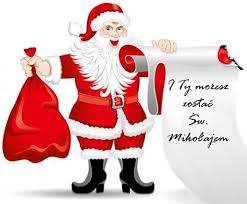 Członkowie Koła PCKOpiekun Koła PCK     grudzień"Czerwonokrzyska gwiazdka" – udział w ogólnopolskiej akcji pomocy świątecznej 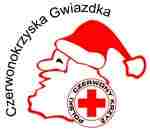 Dary dla mieszkańców Domu św. Alberta w Inowrocławiu- zbiórka środków czystości oraz odzieży dla mieszkańców.Ozdoby świąteczne wraz z życzeniami bożonarodzeniowymi dla mieszkańców Domu Pomocy Społecznej w InowrocławiuCzłonkowie Koła PCKOpiekun Koła PCK    styczeńRocznica powstania PCK- 18 stycznia 1919r. jako Polskiego Towarzystwa Czerwonego Krzyża- gazetka okolicznościowa na temat struktury organizacyjnej CK i Czerwonego Półksiężyca, ochrony znaku Czerwonego Krzyża, konwencji genewskich.Sprawozdanie z działalności SK PCK za I semestr.gazetka okolicznościowa.pogadanki na temat struktury organizacyjnej CK i CzerwonegoPółksiężyca , ochrony znaku Czerwonego Krzyża, konwencji 
genewskich.
2. Ogłoszenie szkolnych konkursów plastycznych PCK:„Dzisiaj Sport jutro Zdrowie”- dla uczniów klas I-III„ŻYJĘ BEZPIECZNIE, A TY?” - dla uczniów klas IV-V Członkowie Koła PCKOpiekun Koła PCKlutyUdział w akcji „Pomóż nam pomagać - kup kroplę STRESS BALL”. Zysk ze sprzedaży gadżetów PCK przeznaczamy na działalność statutową PolskiegoCzerwonego Krzyża. . 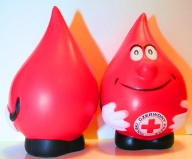 Członkowie Koła PCKOpiekun Koła PCKmarzec ,,Czerwonokrzyski Dzień Kobiet” w szkole
- gazetka- sławne kobiety w Czerwonym Krzyżu. „Wielkanoc z PCK” – akcja ogólnopolska- Polski Czerwony Krzyż zachęca do wsparcia wielkanocnej akcji pomocy- zbiórka darów rzeczowych dla najbardziej potrzebujących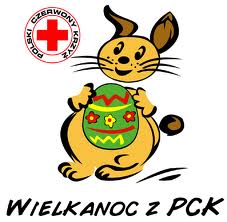 Członkowie Koła PCKOpiekun Koła PCKkwiecień Światowy Dzień Zdrowia - 7 kwietniaprzygotowanie gazetki na temat zdrowego stylu życia. Wycieczka do Punktu Krwiodawstwa mieszczącego się Szpitalu Powiatowym  w Inowrocławiu.Członkowie Koła PCKOpiekun Koła PCKmaj„Światowy Dzień Czerwonego Krzyża”- 8 maja. Wykonanie gazetki na temat Czerwonego Krzyża.Członkowie Koła PCKOpiekun Koła PCK        czerwiecPodsumowanie dotychczasowej działalnościŻyczenia dla całej społeczności szkolnej z okazji zakończenia roku szkolnego i rozpoczynających się wakacji.Członkowie Koła PCKOpiekun Koła PCKSU